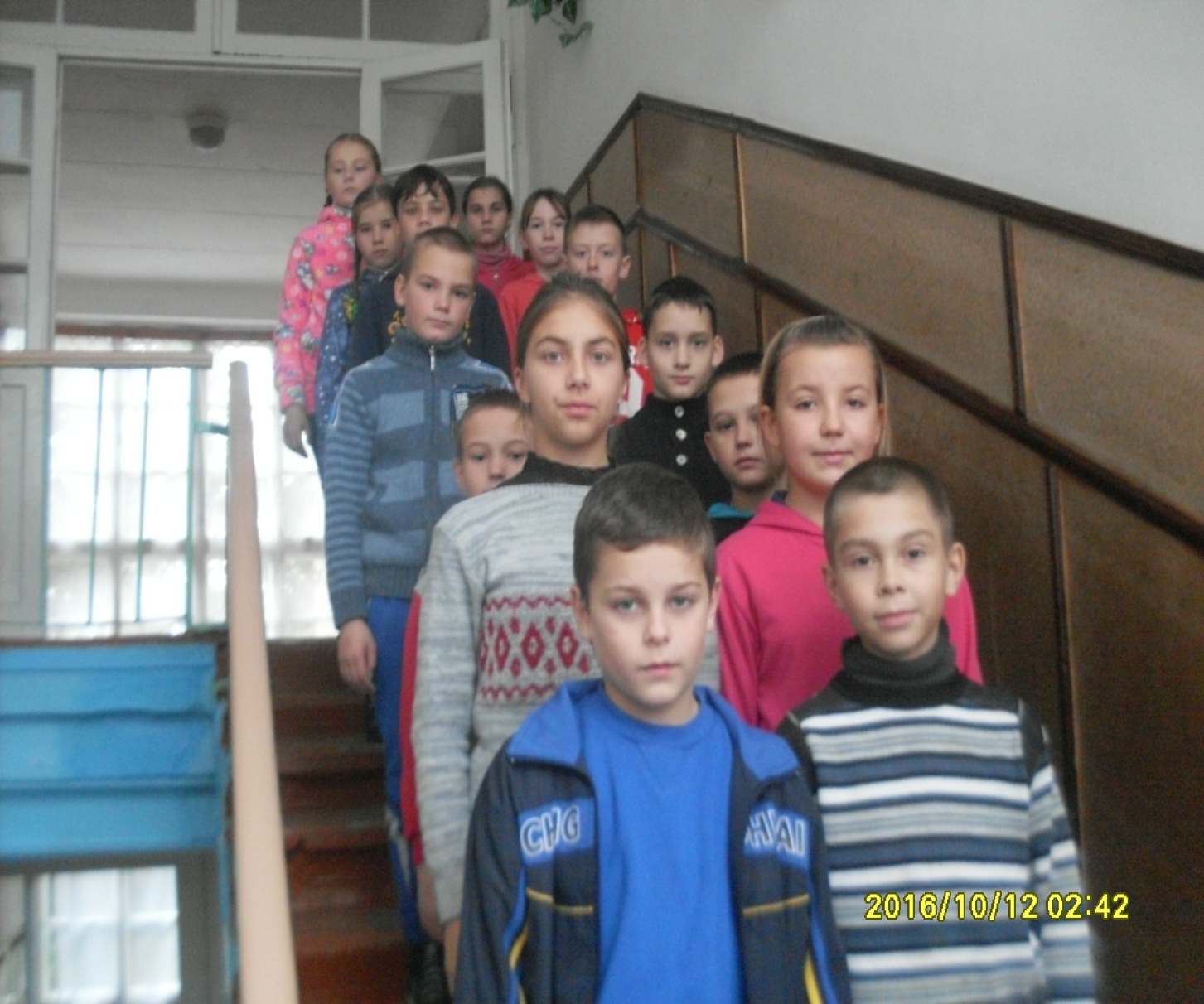 Практичне заняття з евакуації на випадок виникнення НС природного та техногенного характеру (Вчитель основ здоров’я Малькова С.В.)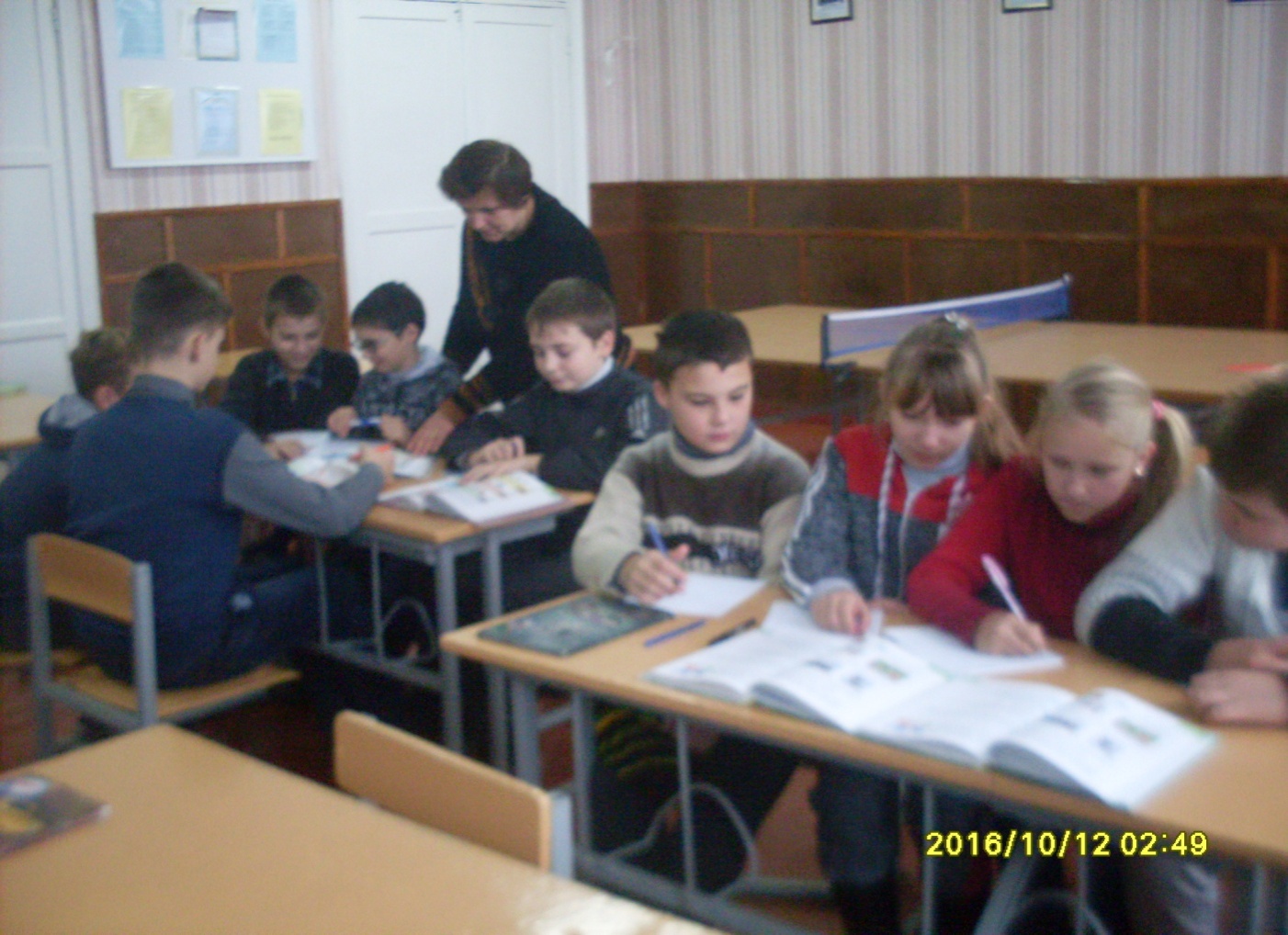 Урок з основ здоров’я у 6 класі: «Твоя безпека – це твоя уважність»(Вчитель Блискун Н.І.)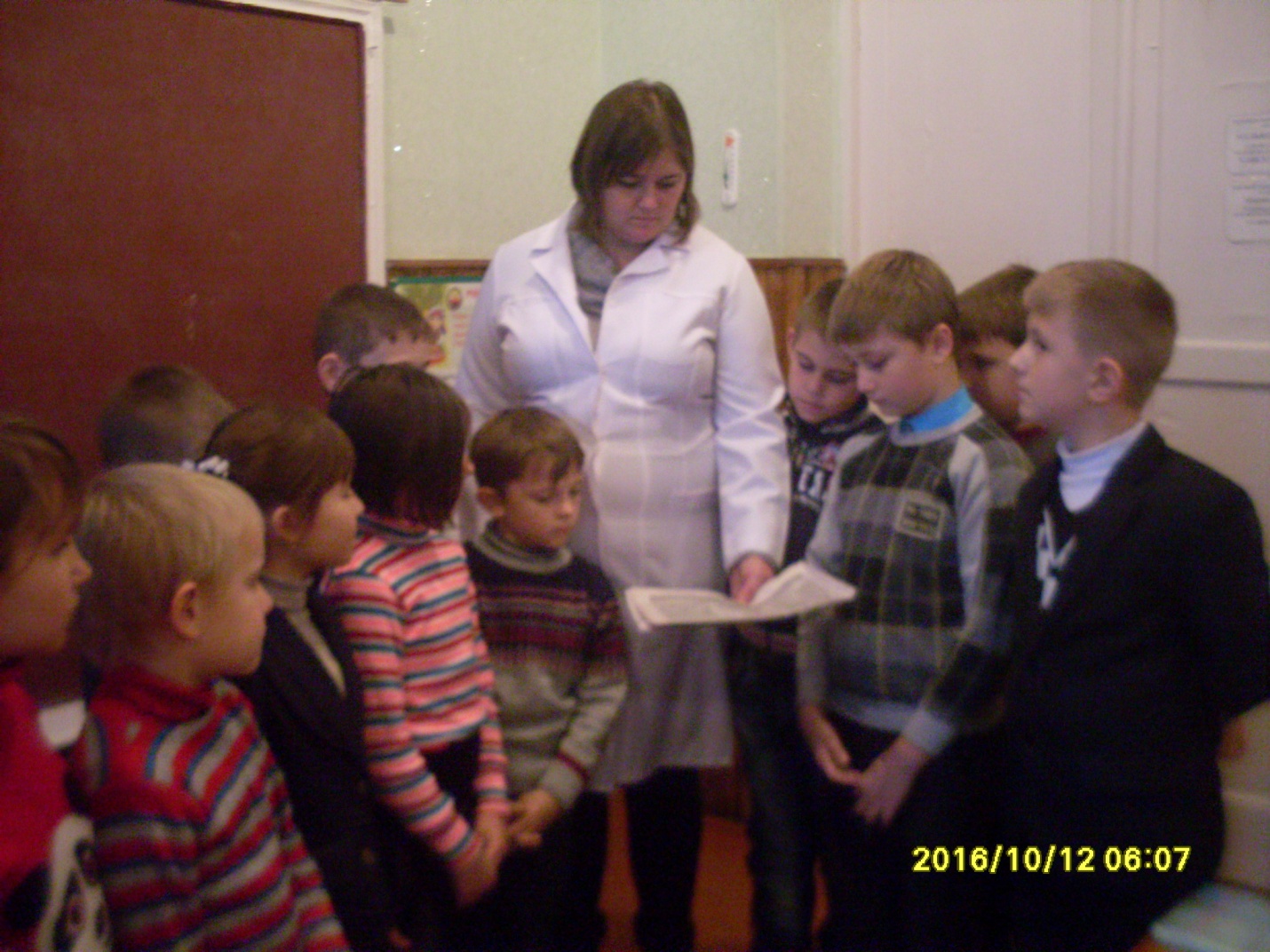 Бесіда з третьокласниками на тему: «Чим шкідливий грип? Як вберегтися від переохолодження організму?» (Шкільна медична сестра Петрусенко Н.А.»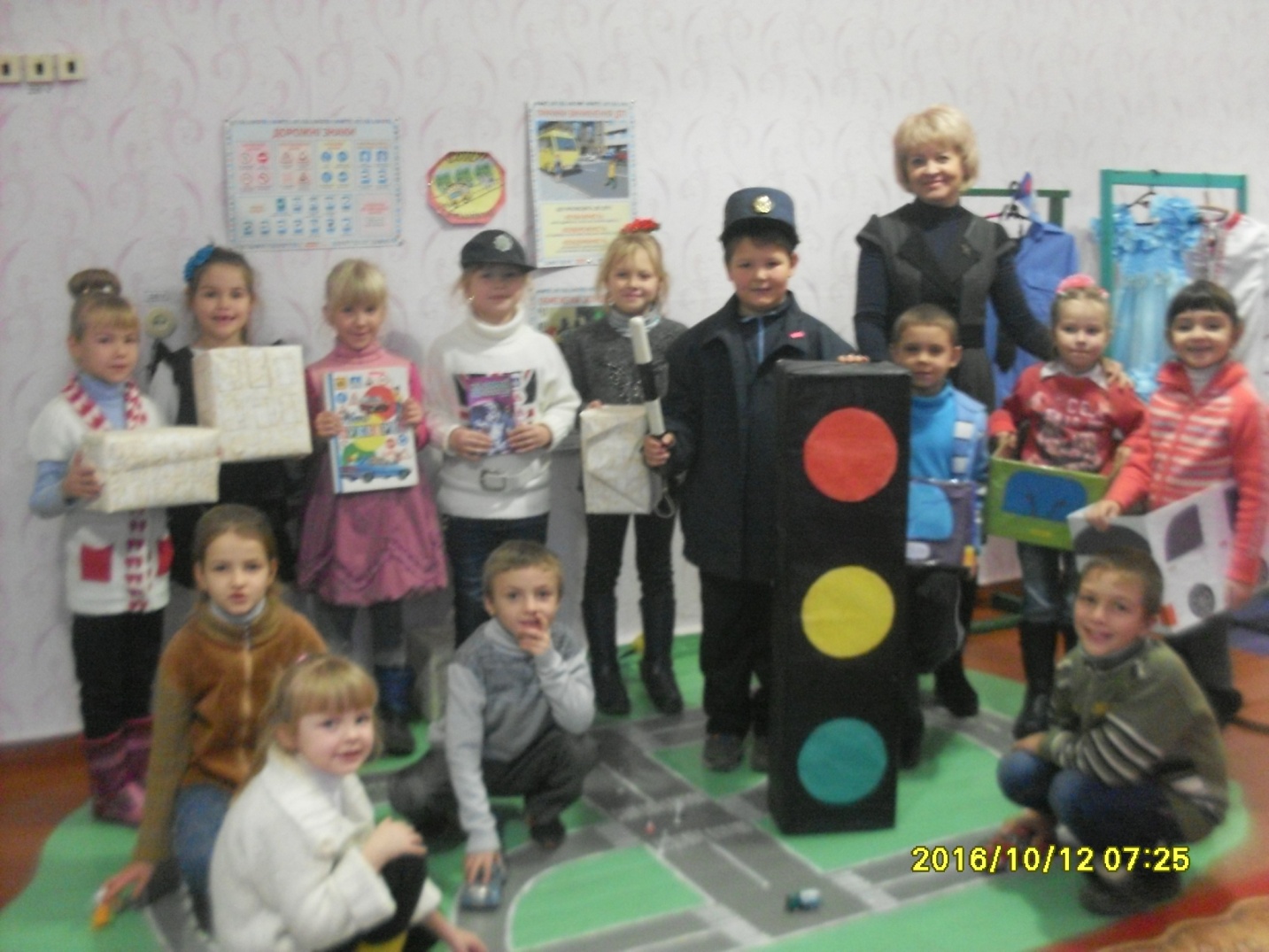 Рольова гра «Ми пішоходи»(вихователь ГПД Рибка І.Л.)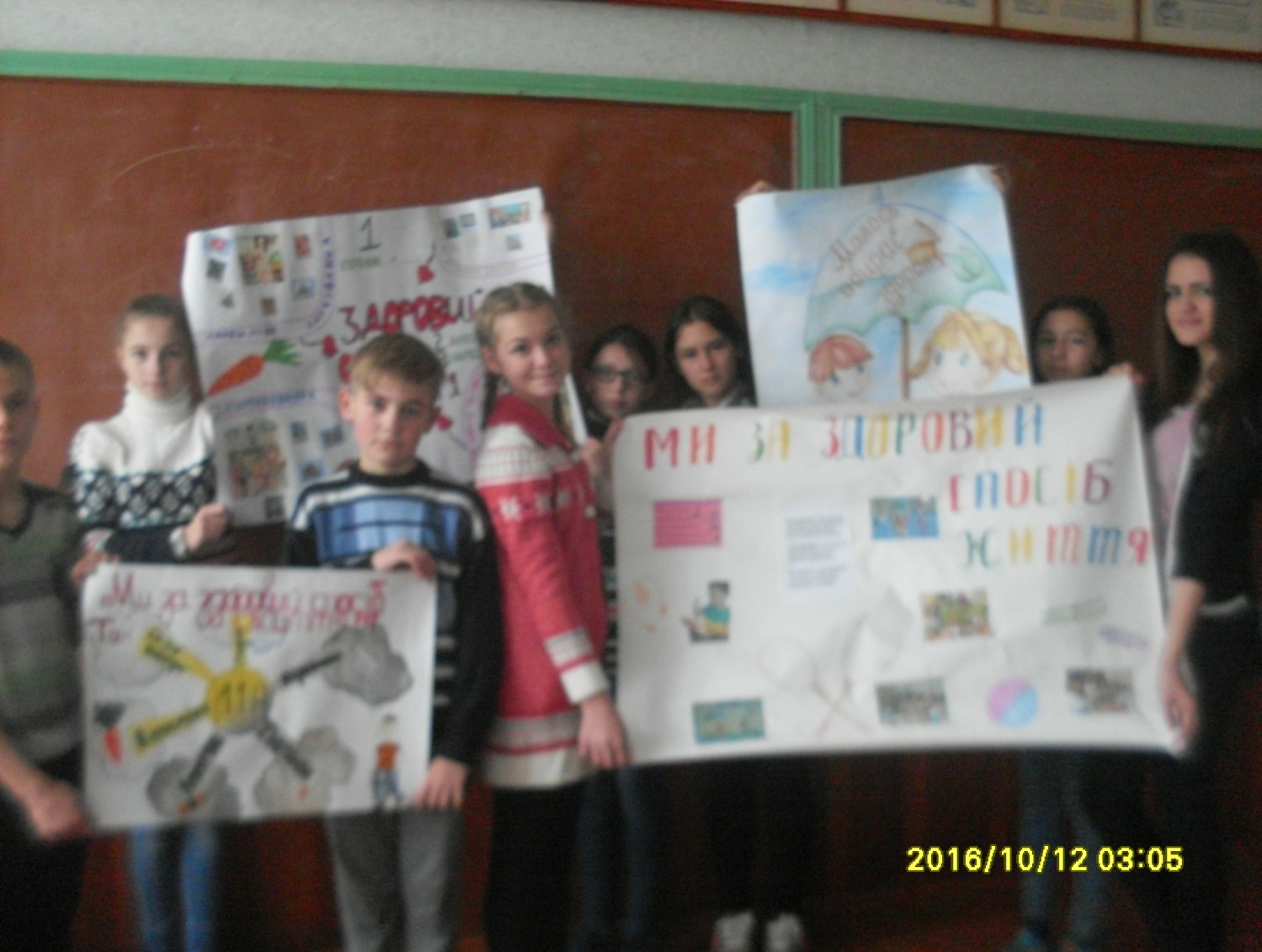 Конкурс соціальної реклами «Ми – за здоровий спосіб життя»(Вчитель основ здоров’я Малькова С.В.)